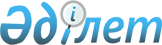 О мерах по сокращению расходов в центральных, местных государственных органах и субъектах квазигосударственного сектораРаспоряжение Президента Республики Казахстан от 25 мая 2020 года № 108.
      В целях эффективного расходования и усиления режима экономии бюджетных средств:
      1. Запретить всем центральным исполнительным органам и подведомственным им государственным учреждениям, государственным органам, непосредственно подчиненным и подотчетным Президенту Республики Казахстан, подведомственным им государственным учреждениям, местным исполнительным органам и подведомственным им государственным учреждениям сроком на 3 года приобретение:
      1) легковых автотранспортных средств выше базовой комплектации, с объемом двигателя более 2000 кубических сантиметров, а также происходящих не из государств-членов Евразийского экономического союза;
      2) специальных и оперативно-служебных автотранспортных средств (на базе легковых), происходящих не из государств-членов Евразийского экономического союза;
      3) офисной мебели.
      2. Установить, что:
      1) требования подпунктов 1) и 3) пункта 1 не распространяются на случаи обеспечения деятельности Президента Республики Казахстан, Первого Президента Республики Казахстан - Елбасы, Премьер - Министра Республики Казахстан, председателей Палат Парламента Республики Казахстан, обслуживания официальных мероприятий с участием Президента Республики Казахстан, Первого Президента Республики Казахстан - Елбасы, Премьер-Министра Республики Казахстан, председателей Палат Парламента Республики Казахстан и делегаций, создания дипломатических и приравненных о к ним представительств, консульских учреждений Республики Казахстан в иностранных государствах.
      1-1) требования подпунктов 2) и 3) пункта 1 не распространяются на случаи образования филиалов и представительств Национального Банка Республики Казахстан;
      2) требования подпункта 2) пункта 1 не распространяются на специальные государственные органы.
      3) требования подпункта 3) пункта 1 не распространяются на случаи образования центральных государственных органов и подведомственных им государственных учреждений, исполнительных органов, финансируемых из местного бюджета, и подведомственных им государственных учреждений;
      4) требования подпункта 3) пункта 1 не распространяются на организации социальной сферы (образование, здравоохранение, культура, физическая культура и спорт) и организации, связанные с обслуживанием населения (некоммерческое акционерное общество "Государственная корпорация "Правительство для граждан"), за исключением их административного персонала.
      Сноска. Пункт 2 с изменениями, внесенными распоряжениями Президента РК от 26.06.2021 № 196; от 05.07.2022 № 337.


      3. Правительству Республики Казахстан осуществить в установленном порядке мероприятия и принять меры следующего характера:
      1) установить субъектам квазигосу дарственного сектора запрет на осуществление мероприятий, предусмотренных пунктом 1 настоящего распоряжения;
      2) пересмотреть и оптимизировать натуральные нормы обеспечения государственных органов легковыми автотранспортными средствами, за исключением автотранспортных средств, необходимых для решения оперативных задач охраны общественного порядка и безопасности;
      3) принять меры по повышению эффективности планирования и использования расходов на проведение форумов, семинаров и конференций;
      4) привести ранее изданные акты в соответствие с настоящим распоряжением;
      5) принять иные меры, вытекающие из настоящего распоряжения.
					© 2012. РГП на ПХВ «Институт законодательства и правовой информации Республики Казахстан» Министерства юстиции Республики Казахстан
				
      ПрезидентРеспублики Казахстан 

К.Токаев
